Лексическая тема «Посуда»Рассмотреть вместе с ребенком картинки. Познакомить его с названиями предметов посуды и попросить показать следующие части: носик, крышку, ручки, края (стенки), донышко... Закрепить в словаре обобщающее понятие «посуда».Закреплять в словаре ребенка следующие слова: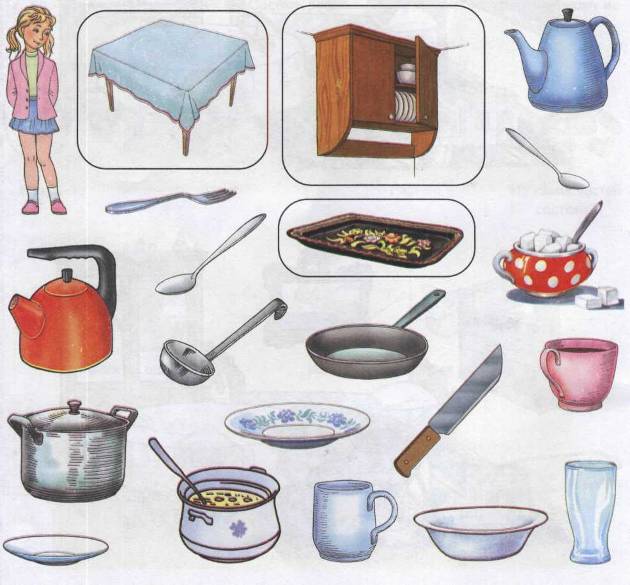 Употреблять в словаре следующие слова с уменьшительно – ласкательными суффиксами: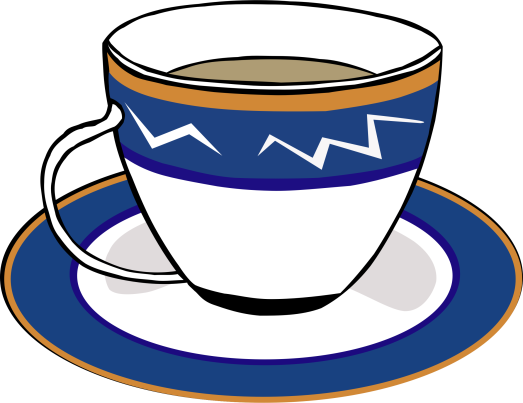 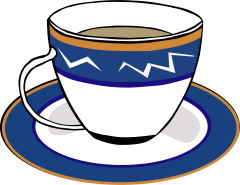 Чашка , блюдце                                                                                     Чашечка, блюдечко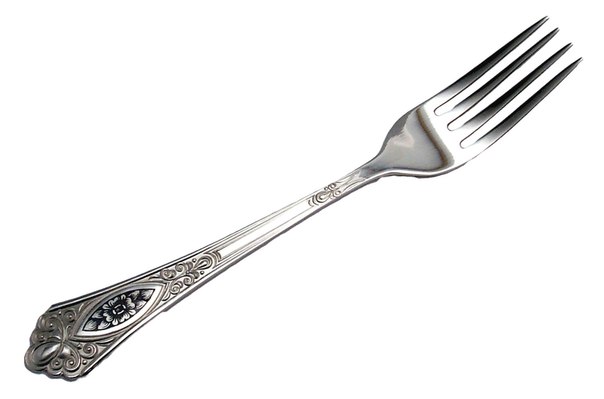 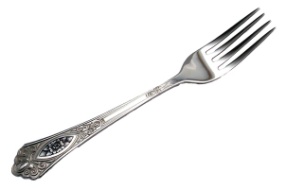 Вилка                                                                                                       вилочка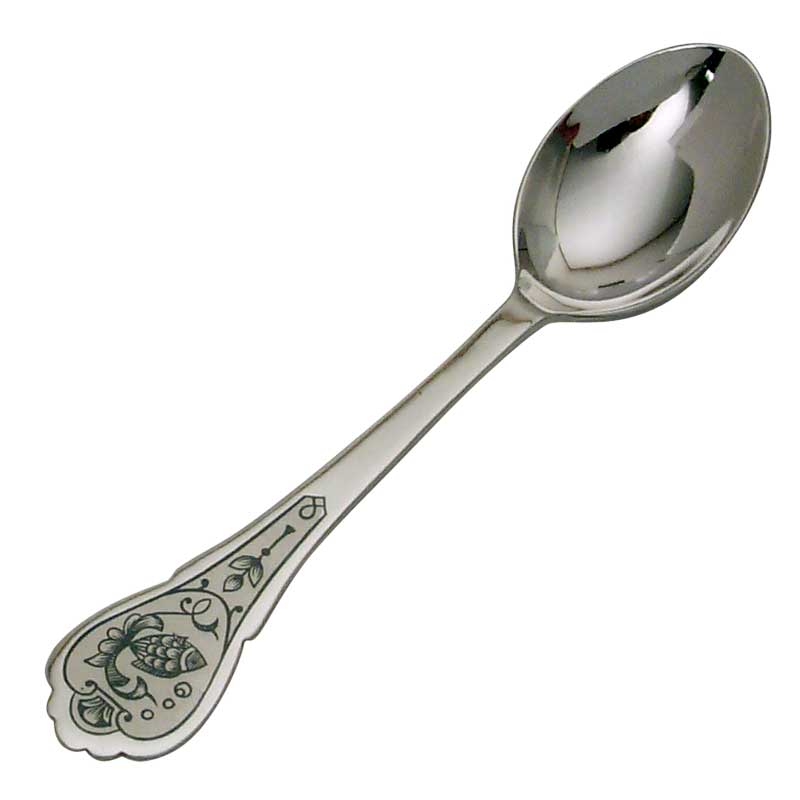 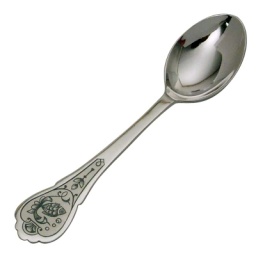 Ложка                                                                                                  ложечка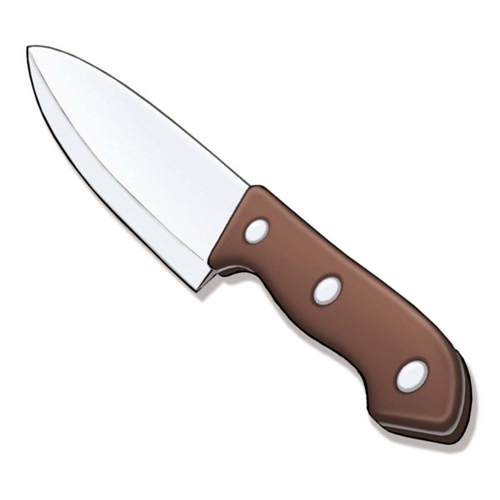 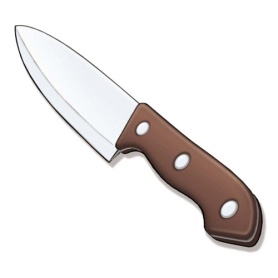 Нож                                                                                                        ножичек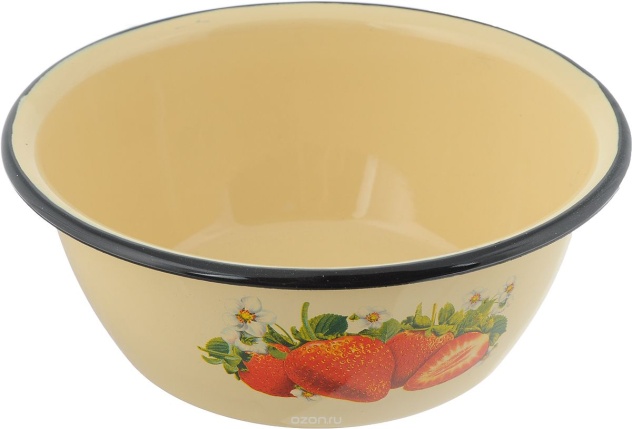 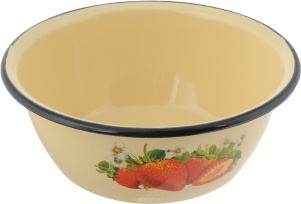 Миска                                                                                                    мисочка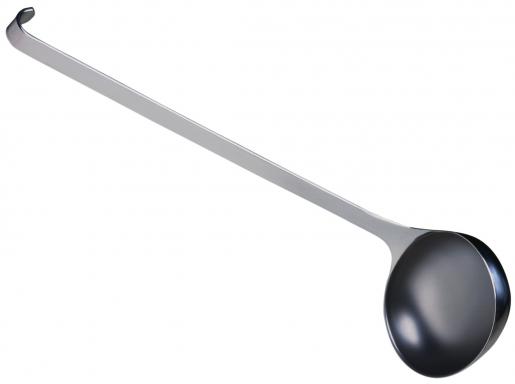 Половник                                                                                          Половничек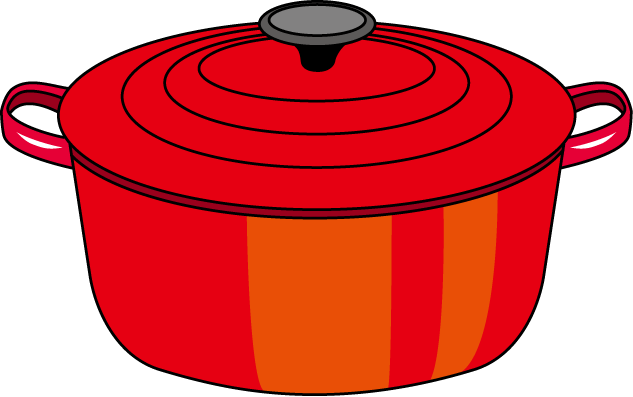 Кастрюля                                                                                         Кастрюлька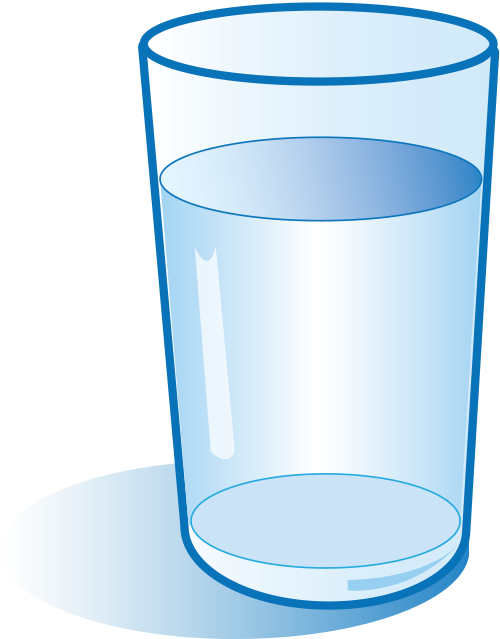 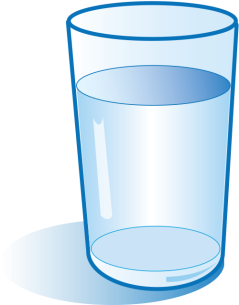 Стакан                                                                                                             Стаканчик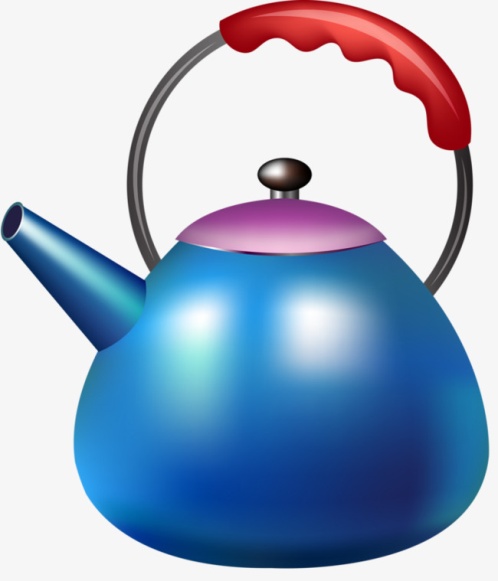 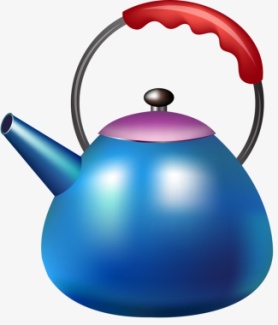 Чайник                                                                                                          Чайничек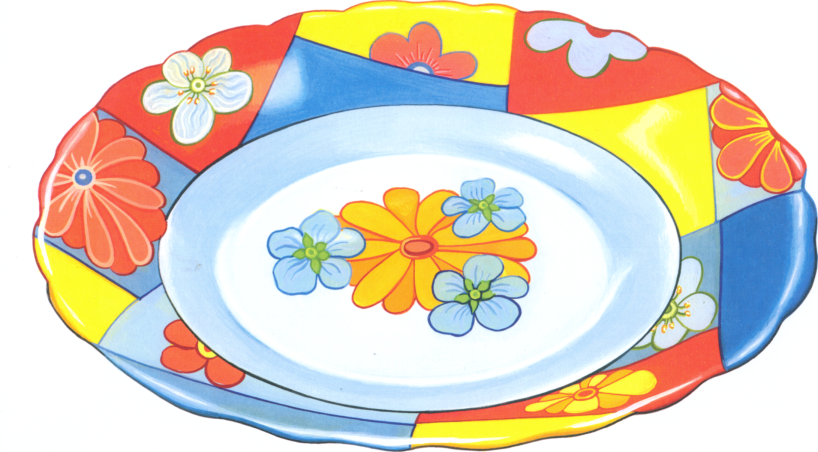 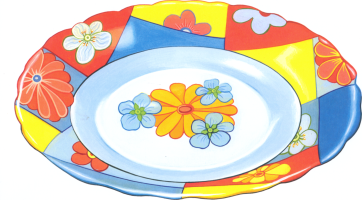 Тарелка                                                                                                          Тарелочка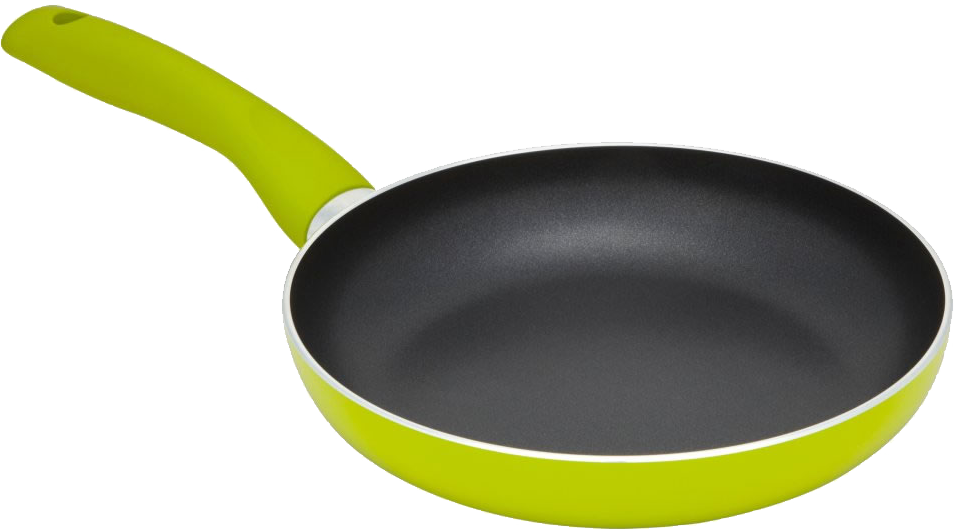 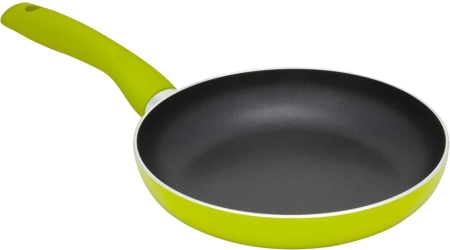 Сковорода                                                                                                                                        СковородочкаТема Существительные Глаголы Прилагательные Посуда Чашка, стакан, ложка, блюдце, кастрюля, тарелка, вилка, нож, миска, половник, сковорода; части посуды: стенки, ручка, донышко, крышка,  носик Мыть, ставить, резать, разбить, убрать, принести, поставить, держать, беречь, бьется , уронить, сушить, вытирать, варить, кипятить, жарить, есть, пить  чистая, грязная, мелкая, глубокая, красивая, острый, большая, маленькая 